ГЛАВА ГОРОДСКОГО ОКРУГА ФРЯЗИНОПОСТАНОВЛЕНИЕот 25.05.2020 № 264Об утверждении Положения о личной книжке добровольца (волонтёра) городского округа ФрязиноВ соответствии с Федеральным законом от 11.08.1995 № 135-ФЗ «О благотворительной деятельности и добровольчестве (волонтёрстве)», в целях обеспечения эффективной работы по регистрации и учету граждан, принимающих участие в добровольческой (волонтёрской) деятельности, на основании Устава городского округа Фрязиноп о с т а н о в л я ю:1. Утвердить Положение о личной книжке добровольца (волонтёра) городского округа Фрязино (прилагается).2. МУ «Молодёжный центр города Фрязино» обеспечить регистрацию и учет граждан, принимающих участие в добровольческой (волонтёрской) деятельности в соответствии с настоящим Положением.3. Отделу молодёжной политики управления культуры, спорта и молодёжной политики администрации городского округа Фрязино осуществлять контроль за соблюдением порядка выдачи личной книжки добровольца (волонтёра) городского округа Фрязино.4. Контроль за выполнением настоящего постановления возложить на заместителя главы администрации Егорова А.Д.Глава городского округа 	К.В. БочаровУТВЕРЖДЕНОпостановлением Главы городскогоокруга Фрязиноот 25.05.2020 № 264ПОЛОЖЕНИЕо Личной книжке добровольца (волонтёра)городского округа ФрязиноМосковской области1. Настоящее положение о Личной книжке добровольца (волонтёра)городского округа Фрязино Московской области является одной из форм поддержки и развития молодёжного добровольческого (волонтёрского) движения в городском округе Фрязино (далее – Положение), разработано в целях реализации Федерального закона от 11.08.1995 № 135-ФЗ «О благотворительной деятельности и благотворительных организациях», распоряжения Правительства РФ от 30.07.2009 № 1054-р «О Концепции содействия развитию благотворительной деятельности и добровольчества
в Российской Федерации».2. Регистрация и учёт молодых граждан, принимающих участие
в добровольческой (волонтёрской) деятельности, производится путём выдачи Личных книжек добровольца (волонтёра) городского округа Фрязино Московской области (далее – Личная книжка).3. Уполномоченным органом по регистрации и учёту молодых граждан, принимающих участие в добровольческой (волонтёрской) деятельности является отдел молодёжной политики управления культуры, спорта и молодёжной политики администрации городского округа Фрязино (далее – Отдел).4. Положение определяет порядок выдачи Личных книжек добровольца (волонтёра)городского округа Фрязино Московской области.2. Основные понятия2.1. В положении используются следующие основные понятия:добровольческая (волонтёрская) деятельность – добровольная социально направленная, общественно полезная деятельность, осуществляемая путем выполнения работ, оказания услуг без получения денежного или материального вознаграждения (кроме случаев возможного возмещения связанных с осуществлением добровольческой (волонтёрской) деятельности затрат);доброволец (волонтёр) – физическое лицо, осуществляющее в свободное от работы (учёбы) время добровольную социально направленную, общественно полезную деятельность без получения денежного или материального вознаграждения (кроме случаев возможного возмещения связанных с осуществлением добровольческой (волонтёрской) деятельности затрат);получатель помощи добровольца (волонтёра) – физическое лицо, юридическое лицо, социальная группа, общество в целом, которые нуждаются в помощи добровольцев (волонтёров) и в интересах которых осуществляется добровольческая (волонтёрская) деятельность;добровольческая (волонтёрская) программа – гуманитарная программа, ориентированная на потребности граждан и гражданского общества, основным способом реализации которой является добровольная работа людей, а главное задачей – эффективная организация добровольческой работы;личная книжка добровольца (волонтёра) – документ, установленной формы, в который вносится информация о деятельности физического лица в качестве добровольца (волонтёра);координатор добровольцев (волонтёров) – ответственное лицо в добровольческой (волонтёрской) организации, отвечающее за привлечение добровольцев (волонтёров), организацию их работы и координацию их деятельности.3. Цель и задачи работы по регистрации и учёту молодых граждан, принимающих или изъявивших желание принять участие в добровольческой (волонтёрской) деятельности3.1. Цель – регистрация и учёт молодых граждан, принимающих участие в добровольческой деятельности.3.2. Задачи:- создание условий для эффективного информирования молодёжи о потенциальных возможностях развития в данной сфере;- формирование механизма для более активного вовлечения молодых людей в общественную деятельность, направленную на улучшение качества жизни.4. Порядоквыдачи Личной книжки добровольца (волонтёра)городского округа Фрязино Московской области4.1. Личную книжку может получить доброволец (волонтёр) в возрасте от 14 до 30 лет, занимающийся добровольческой (волонтёрской) деятельностью на протяжении не менее 3-х месяцев на момент подачи заявления о выдаче Личной книжки, проживающий на территории городского округа Фрязино, либо обучающийся в образовательных учреждениях на территории городского округа Фрязино.4.2. Оформление и выдачу Личных книжек осуществляет МУ «Молодежный центр города Фрязино».4.3. Для получения Личной книжки добровольцу (волонтёру) необходимо подать заявление о выдаче Личной книжки, заполненное согласно Приложению №1 к настоящему Положению, в МУ «Молодежный центр города Фрязино», вместе со следующим комплектом документов:- копия паспорта гражданина РФ;- 2 цветные фотографии размером 3 х 4 см;- характеристика (резюме), подписанная руководителем общественной организации или волонтёрского центра;- портфолио добровольческой (волонтёрской) и общественной деятельности за последние 3 месяца;- согласие на обработку персональных данных несовершеннолетнего (для лиц в возрасте 14-17 лет) согласно Приложению № 3к настоящему Положению;- согласие на обработку персональных данных (для лиц в возрасте 18 лет и старше) согласно Приложению № 2к настоящему Положению;- согласие родителя (законного представителя) на осуществление несовершеннолетним гражданином добровольческой (волонтёрской) деятельности(для лиц, не достигших 18 лет)согласно Приложению № 4к настоящему Положению;- доверенности от добровольца (волонтёра) на получение Личной книжки согласно Приложению №5к настоящему Положению.4.4. Основанием для отказа в выдачи Личной книжки являются:- не соответствие добровольца (волонтёра) критериям, указанным в пункте 4.1. Настоящего Положения;- предоставление неполного пакета документов вместе с заявлением о выдаче Личной книжки, указанного в пункте 4.3. настоящего Положения.После устранения вышеуказанных оснований для отказа в выдаче Личной книжки доброволец (волонтёр) имеет право для повторнойподачи заявления и документов для выдачи Личной книжки в соответствии с пунктом 4.3. настоящего Положения.4.5. В Личную книжку заносятся следующие сведения о добровольце (волонтёре):- фамилия, имя, отчество;- дата рождения;- № книжки (ID) с сайта: https://добровольцыроссии.рф/;- № книжки на территории городского округа Фрязино;- дата выдачи Личной книжки.Бланк Личной книжки изготавливается в соответствии с Приложением №6к настоящему Положению.4.6. Каждой выдаваемой Личной книжке присваивается порядковый номер, согласно журналу учёта выдаваемых Личных книжек (далее – журнал).В журнале указывается следующая информация: номер книжки на территории городского округа Фрязино, номер книжки (ID) с сайта: https://добровольцыроссии.рф/, дата выдачи, ФИО добровольца (волонтёра) на имя которого выдана Личная книжка, ФИО получившего Личную книжку, подпись получившего.4.7. Личная книжка вручается добровольцу (волонтёру) лично или иному лицу, при наличии у последнего доверенности от добровольца (волонтёра) на получение Личной книжки согласно Приложению №5к настоящему Положению.4.8. Максимальный срок с момента подачи заявления до выдачи Личной книжки составляет не более 30 дней.4.9. Сведения о виде добровольческой (волонтёрской) деятельности заполняются в Личной книжке учреждениями (организациями), в которых осуществляет свою добровольческую (волонтёрскую) деятельность доброволец (волонтёр).4.10. Записи в Личной книжке в обязательном порядке заверяются подписью ответственного лица и печатью учреждения/организации/
объединения.4.11. Порядок восстановления Личной книжки:В случае утраты Личной книжки для её восстановления добровольцу (волонтёру) необходимо подать заявление о восстановлении Личной книжки в произвольной форме с объяснением причины утраты и указанием периодов, мест и организаций, в которых осуществлялась добровольческая деятельность, в МУ «Молодёжный центр города Фрязино».МУ «Молодёжный центр города Фрязино» после подтверждения указанных периодов добровольческой (волонтёрской) деятельности выдает восстановленную Личную книжку в течение 2 месяцев с момента подачи добровольцем (волонтёром) заявления о восстановлении Личной книжки.4.12. В случае заполнения всех свободных строк Личной книжки добровольцу (волонтёру) на основании его заявленияМУ «Молодёжный центр города Фрязино» производит выдачу нового бланка Личной книжки с пометкой о продлении Личной книжки добровольца (волонтёра) в течение 30 дней со дня подачи такого заявления.5. Порядок реализации настоящего Положения5.1. МУ «Молодежный центр города Фрязино» осуществляет общую координацию работы по регистрации и учёту молодых граждан, принимающих участие в добровольческой (волонтёрской) деятельности, а также проводит соответствующую информационно-разъяснительную работу среди учреждений, образовательных и общественных организаций (объединений) городского округа Фрязино.5.2. МУ «Молодежный центр города Фрязино» осуществляет изготовление, оформление, учет, выдачу и восстановление Личных книжек.5.3. МУ «Молодежный центр города Фрязино» проводит работу по популяризации добровольческой (волонтёрской) деятельности молодёжи на территории городского округа Фрязино, информирование молодёжи о перспективах в сфере добровольчества (волонтёрства).Приложение №1 к Положению__________________________________________________________________________________________________________________________________________________________________________от ____________________________________________________________________________________________________Ф.И.О. заявителяЗаявлениеПрошу Вас выдать мне «Личную книжку добровольца (волонтёра) городского округа Фрязино Московской области» на основании представленных мною личных данных для оформления книжки:- № книжки (ID) с сайта: добровольцыроссии.рф _______________________________- дата рождения ___________________________________________________________- место учебы/работы_______________________________________________________- адрес проживания ________________________________________________________- контактный телефон ______________________________________________________- электронный адрес _______________________________________________________В каких добровольческих инициативах готовы участвовать(нужное подчеркнуть):- Социальное направление (организация общественно-полезного досуга в детских домах, интернатах, школах, детских садах, помощь инвалидам, ветеранам войны и труда; организация работы по социальной помощи в сфере здравоохранения, в детских домах и приютах, людям с ограниченными возможностями);- Культура / Искусство (уборка и восстановление памятников, возрождение культурного достояния);- Участие / Проведение образовательных программ по пропаганде ЗОЖ, добровольчества (волонтёрства) и др.;- Спортивное волонтёрство (помощь в организации спортивных мероприятий);- Экология и благоустройство (экологические марши, уборка мусора и загрязнений, а также защита животных; озеленение городских улиц и закрепленных территорий; благоустройство и оборудование дворов, городских улиц; экологическое просвещение и образование населения);- Уличные акции (распространение социальной рекламы; разовые благотворительные мероприятия, концерты, акции; ведение уличной социальной работы с подростками и молодёжью; проведение флешмобов);- Развитие донорства (пропаганда и раздача информационных буклетов по привлечению населения к проблеме нехватки донорской крови; организация и проведение дней доноров).Цветная фотография размером 3 х 4 см прилагается.Дата подачи Заявления: «_____» _______________ 201___ года.Фамилия, инициалы и подпись Заявителя: _____________________/__________________Приложение №2 к ПоложениюСОГЛАСИЕна обработку персональных данныхЯ, _______________________________________________________________________,(ФИО)паспорт ________________ выдан __________________________________________________,(серия, номер)         (когда и кем выдан)адрес регистрации:_______________________________________________________________даю свое согласие на обработку в МУ «Молодежный центр города Фрязино» моих персональных данных, относящихся исключительно к перечисленным ниже категориям персональных данных: фамилия, имя, отчество; пол; дата рождения; тип документа, удостоверяющего личность; данные документа, удостоверяющего личность; гражданство.Я даю согласие на использование персональных данных исключительно в целях регистрации и учёта молодых граждан, принимающих участие в добровольческой (волонтёрской) деятельности, производится путем выдачи Личных книжек добровольца (волонтёра) городского округа Фрязино Московской области, а также на хранение данных об этих результатах на электронных носителях.Настоящее согласие предоставляется мной на осуществление действий в отношении моих персональных данных, которые необходимы для достижения указанных выше целей, включая (без ограничения) сбор, систематизацию, накопление, хранение, уточнение (обновление, изменение), использование, передачу третьим лицам для осуществления действий по обмену информацией, обезличивание, блокирование персональных данных, а также осуществление любых иных действий, предусмотренных действующим законодательством Российской Федерации.Я проинформирован, что МУ «Молодежный центр города Фрязино»гарантируетобработку моих персональных данных в соответствии с действующим законодательством Российской Федерации как неавтоматизированным, так и автоматизированным способами.Данное согласие действует до достижения целей обработки персональных данных или в течение срока хранения информации.Данное согласие может быть отозвано в любой момент по моему письменному заявлению.Я подтверждаю, что, давая такое согласие, я действую по собственной воле и в своих интересах.«_____» ___________ 201__ г. ___________________ /___________________/Подпись                   Расшифровка подписиПриложение №3 к ПоложениюСОГЛАСИЕна обработку персональных данных несовершеннолетнегоЯ, ниже подписавший(ая)ся _______________________________________________________(фамилия, имя, отчество)проживающий(ая) по адресу: ______________________________________________________документ, удостоверяющий личность: ______________ серия __________ № ______________выдан_________________________________________________________«___»_____ 201__ г.,(наименование органа, выдавшего документ; дата выдачи)являющий(ая)ся родителем, (законным представителем) ребенка, в соответствии с частью 1 статьи 6 Федерального закона от 27.07.2006 № 152-ФЗ «О персональных данных», даю согласие на обработку МУ «Молодежный центр города Фрязино», расположенному по адресу: РФ, Московская область, г.о.Фрязино, ул.Полевая, д.3, моих персональных данных и персональных данных моего ребенка_______________________________________________________________________________(фамилия, имя, отчество; дата рождения)проживающего(ей) по адресу:_____________________________________________________Перечень моих персональных данных, на обработку которых я даю согласие:- фамилия, имя, отчество;- паспортные данные;- адрес места жительства;- контактные телефоны.Перечень персональных данных ребенка, на обработку которых я даю согласие:- фамилия, имя, отчество ребенка;- дата рождения ребенка;- адрес места жительства ребенка;- паспортные данные или данные свидетельства о рождении ребенка;- сведения о состоянии здоровья ребенка.Я предоставляю МУ "Молодежный центр города Фрязино"право осуществлять следующие действия (операции) с моими персональными данными и персональными данными моего ребенка, включая сбор, запись, систематизацию, накопление, хранение, уточнение (обновление, изменение), извлечение, использование, передачу (предоставление, доступ), обезличивание, блокирование, удаление, уничтожение персональных данных с использованием средств автоматизации или без использования таких средств, обрабатывать мои персональные данные и персональные данные моего ребенка посредством внесения их в электронную базу данных, включения в списки (реестры) и отчетные формы.Настоящее согласие дано мной «_____» _____________ 201__г. и действует бессрочно.Я оставляю за собой право отозвать свое согласие посредством составления соответствующего письменного документа, который может быть направлен мной в адрес МУ «Молодежный центр города Фрязино»по почте заказным письмом с уведомлением о вручении либо вручен лично под расписку представителю МУ «Молодежный центр города Фрязино».«_____» ___________ 201__ г. ___________________ /___________________/Подпись                   Расшифровка подписиПриложение №4 к Положениюв МУ «Молодёжный центргорода Фрязино»СОГЛАСИЕродителя (законного представителя) на осуществлениенесовершеннолетним гражданином добровольческой (волонтёрской) деятельности(для лиц, не достигших 18 лет)Я, ниже подписавший(ая)ся _______________________________________________________(фамилия, имя, отчество)проживающий(ая) по адресу: ______________________________________________________документ, удостоверяющий личность: _______________ серия ________ № ______________выдан_____________________________________________________«___»________ 201__ г.,(наименование органа, выдавшего документ; дата выдачи)как родитель (законный представитель) настоящим даю свое согласие на осуществление ребёнком_____________________________________________________________________________(Ф.И.О. ребенка, полностью)	(дата рождения)добровольческой (волонтёрской) деятельности, согласно перечня видов добровольческой (волонтёрской) деятельности указанных в Приложении№1 к Положению о Личной книжке добровольца (волонтёра))городского округа Фрязино.Я оставляю за собой право отозвать свое согласие посредством составления соответствующего письменного документа, который может быть направлен мной в адрес МУ «Молодежный центр города Фрязино»по почте заказным письмом с уведомлением о вручении либо вручен лично под расписку представителю МУ "Молодежный центр города Фрязино".Настоящее согласие дано мной «_____» _____________ 201___г. и действует бессрочно.Я подтверждаю, что, давая такое Согласие, я действую по собственной воле и в интересах своего ребёнка.«_____» ___________ 201__ г. ___________________ /___________________/Подпись                  Расшифровка подписиПриложение №5 к ПоложениюДОВЕРЕННОСТЬ
на получение Личной книжки добровольца (волонтёра)городского округа Фрязино____________________________                         «_____» ___________ 201__ г.(место выдачи доверенности)Я, _____________________________________________________(далее – Доверитель),(ФИО)паспорт ________________ выдан __________________________________________________,(серия, номер)                                                                        (когда и кем выдан)адрес регистрации:______________________________________________________________,ДОВЕРЯЮ_________________________________________________________(далее – Доверенное лицо),(ФИО)паспорт _________________ выдан _________________________________________________,(серия, номер)                                                                        (когда и кем выдан)адрес регистрации:_______________________________________________________________представлять мои интересы в МУ "Молодежный центр города Фрязино", находящемуся по адресу: город Фрязино, улица Полевая, дом 3, с правом получения от моего имени Личной книжки добровольца (волонтёра) городского округа Фрязино.Для этого предоставляю ему(ей) право подписи всех необходимых документов, которые могут понадобиться для выполнения настоящего поручения.Доверенность выдана сроком на 1 месяц без права передоверия.Подпись __________________________________________________________ удостоверяю.(ФИО)Доверитель«_____» ___________ 201__ г. ___________________ /______________________/Подпись                 Расшифровка подписиДоверенное лицо«_____» ___________ 201__ г. ___________________ /______________________/Подпись                 Расшифровка подписиПриложение №6 к ПоложениюЛичная книжка добровольца (волонтёра)городского округа Фрязино Московской области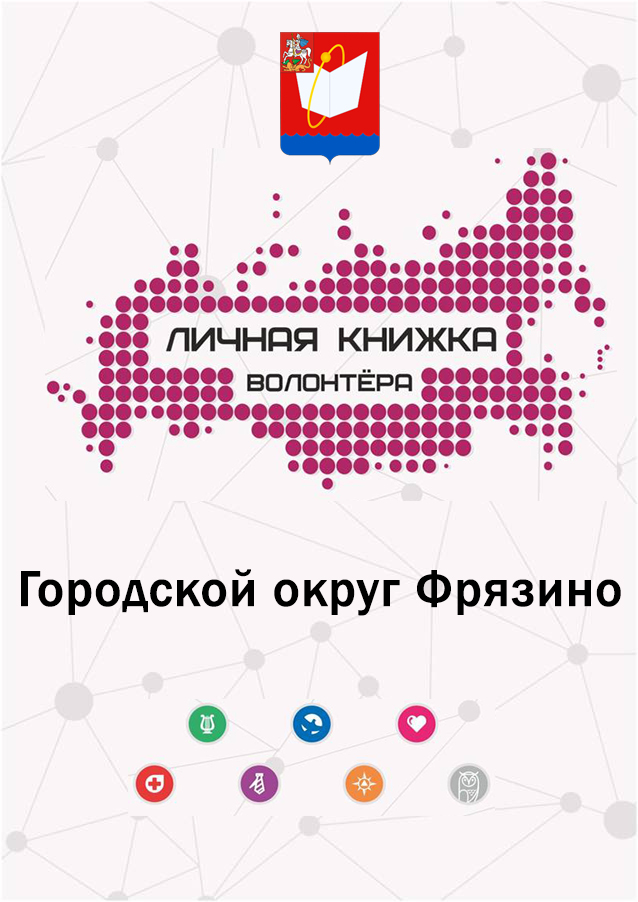 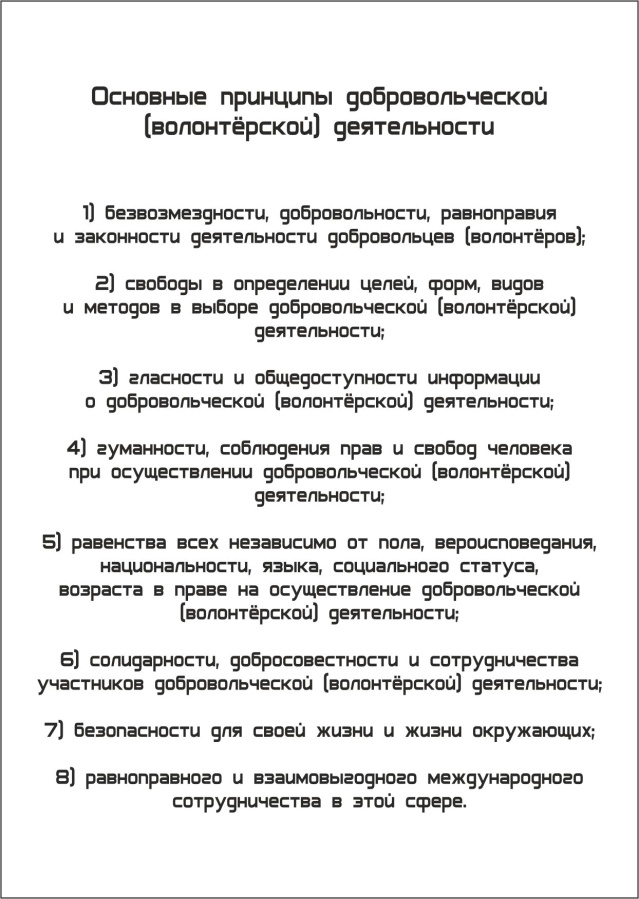 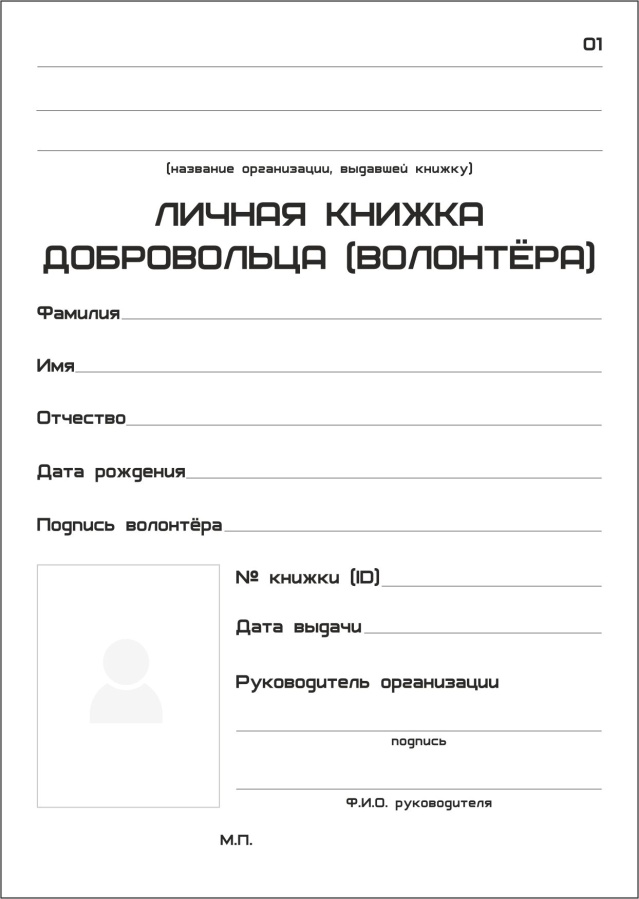 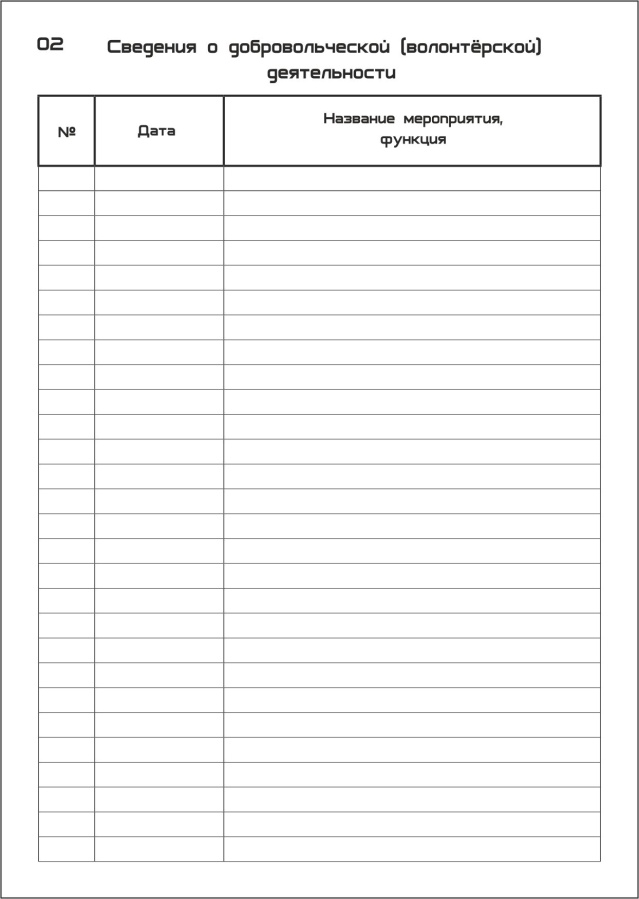 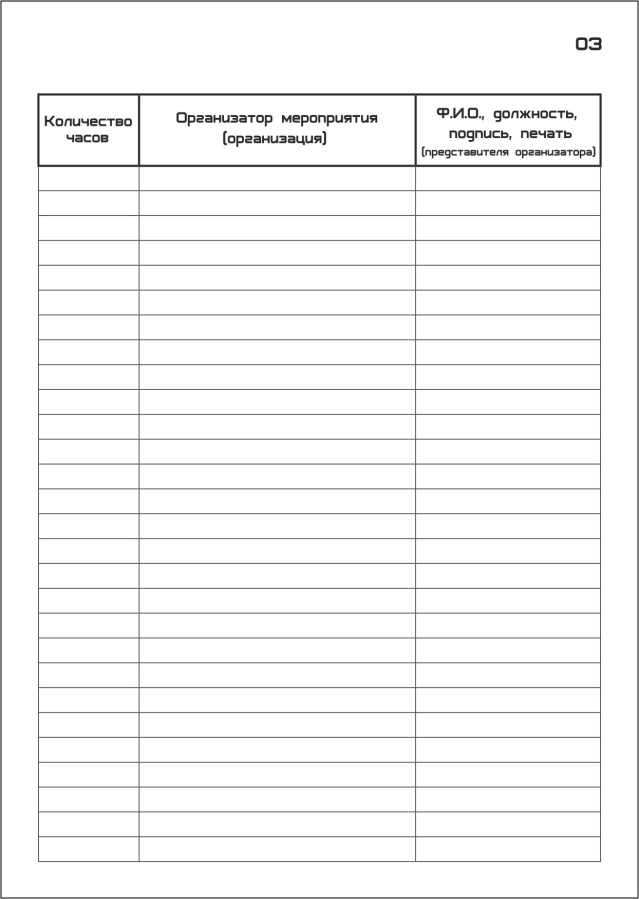 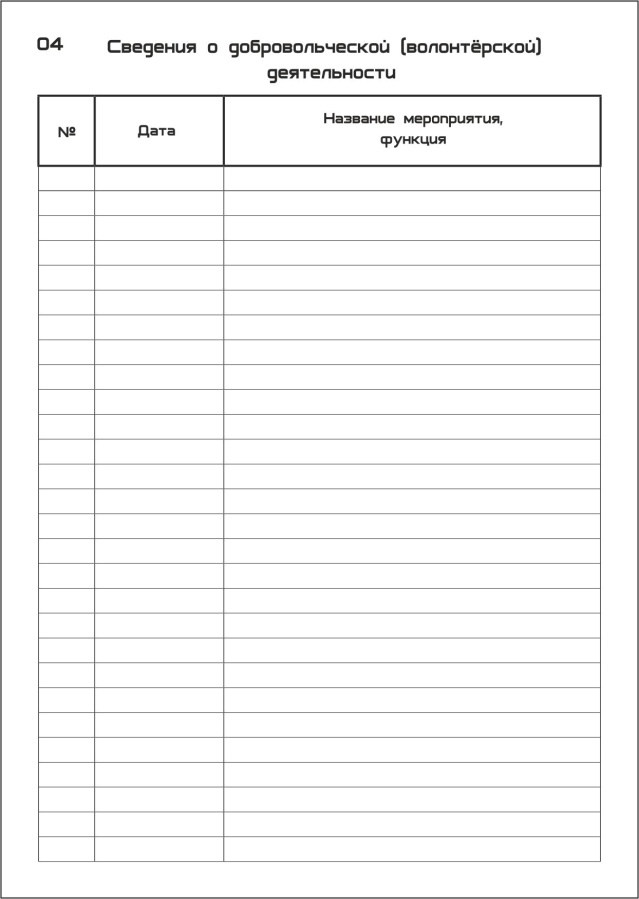 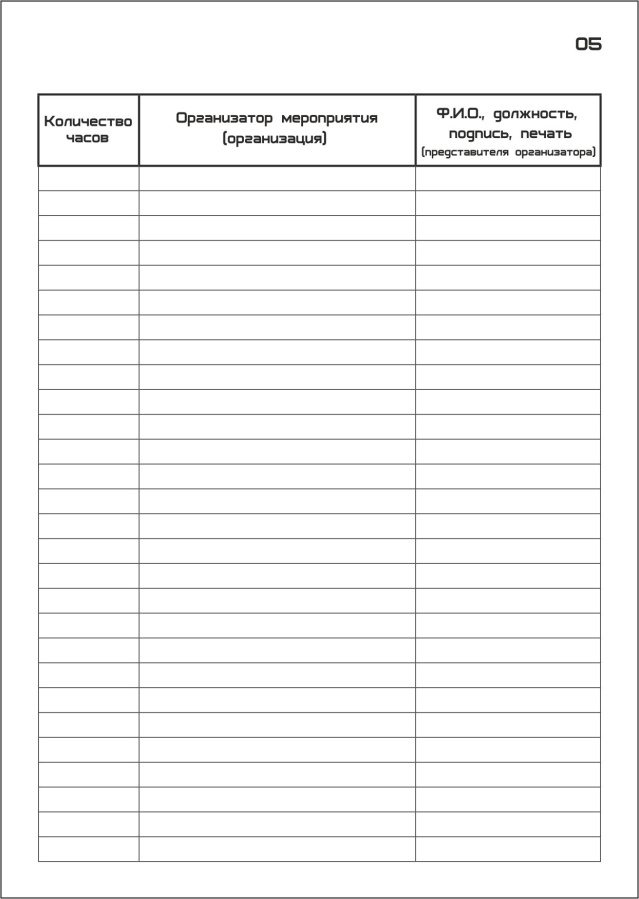 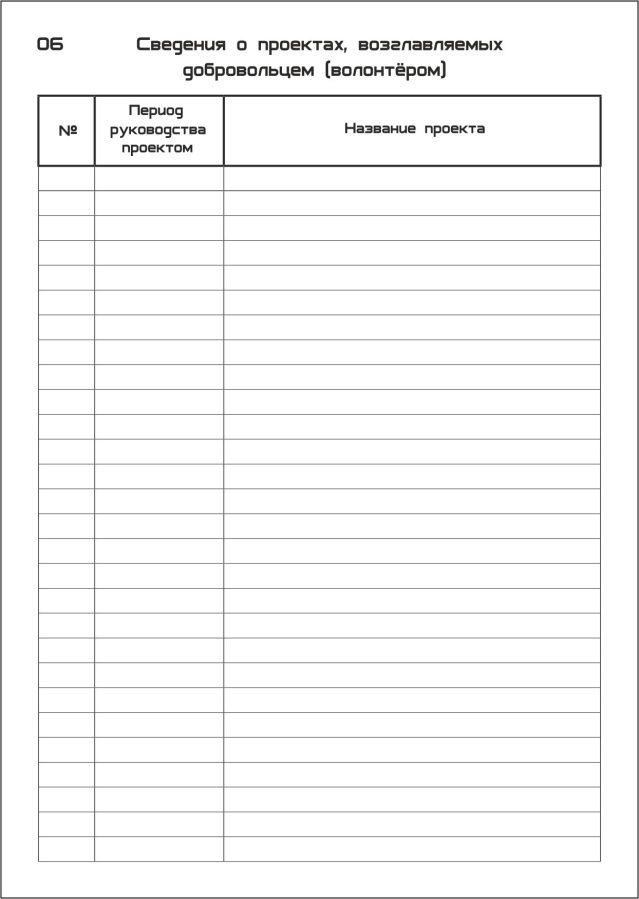 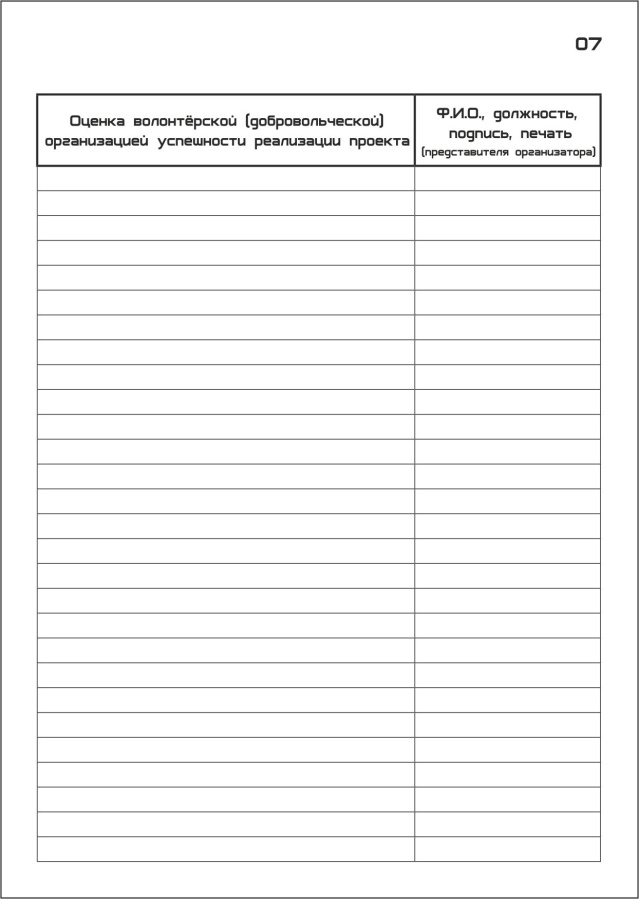 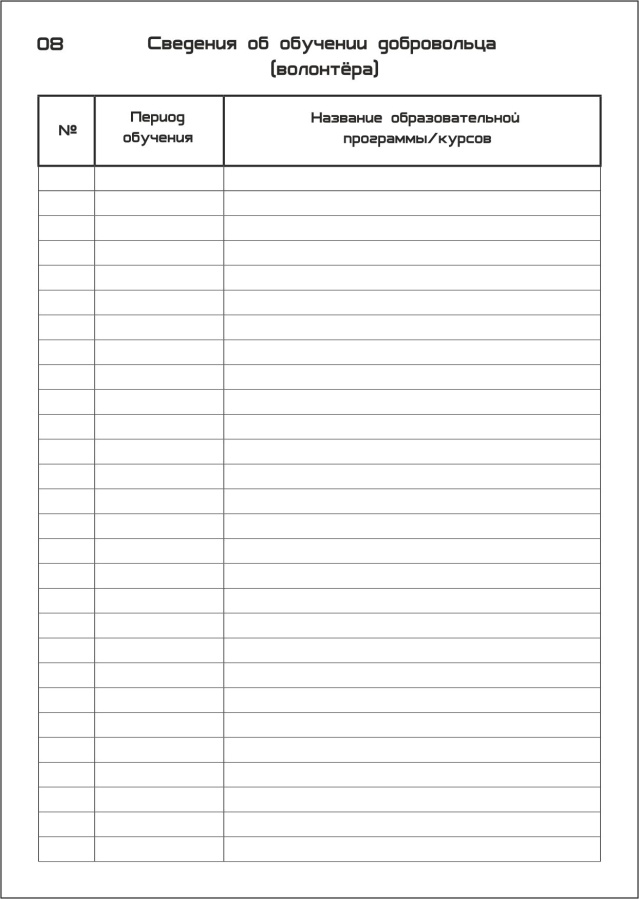 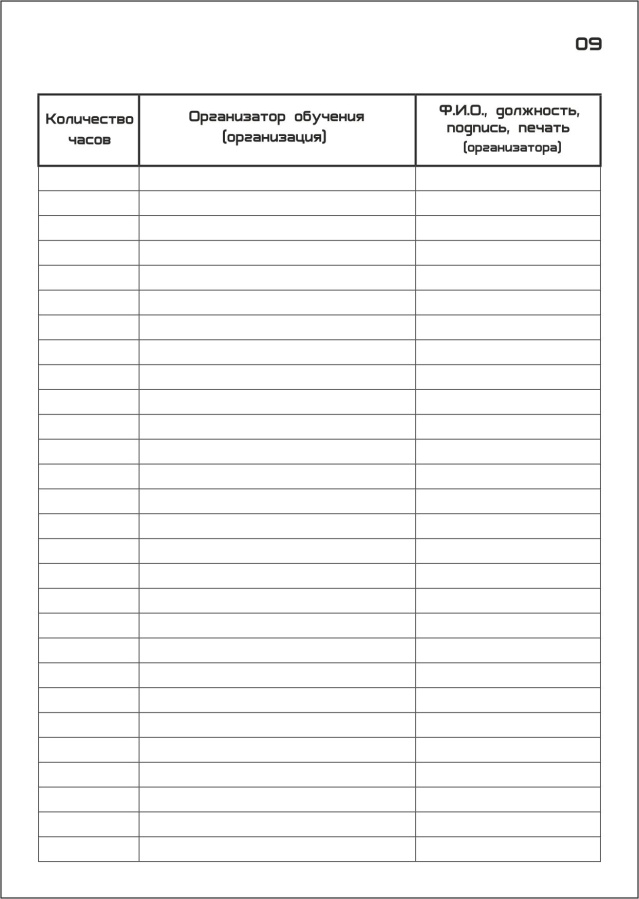 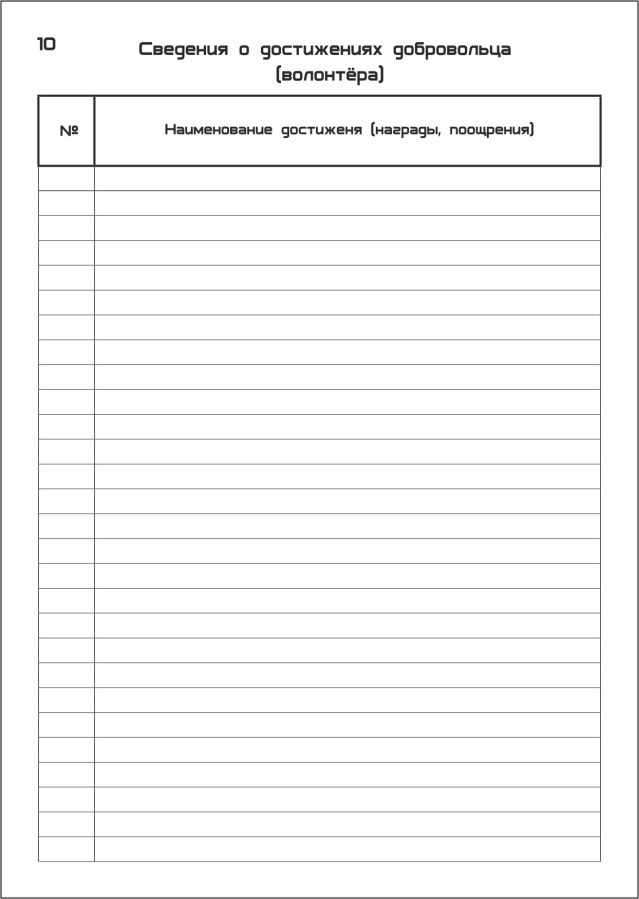 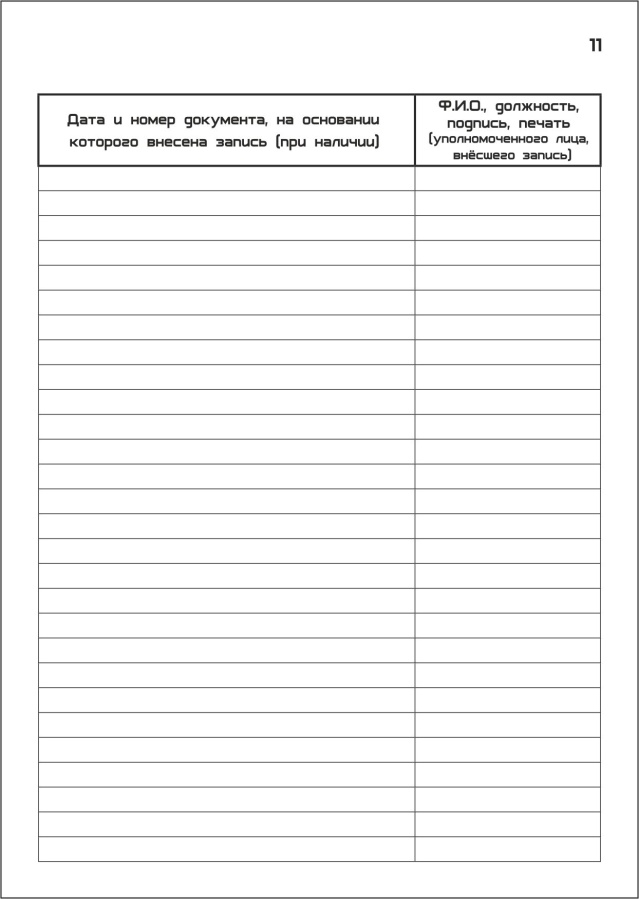 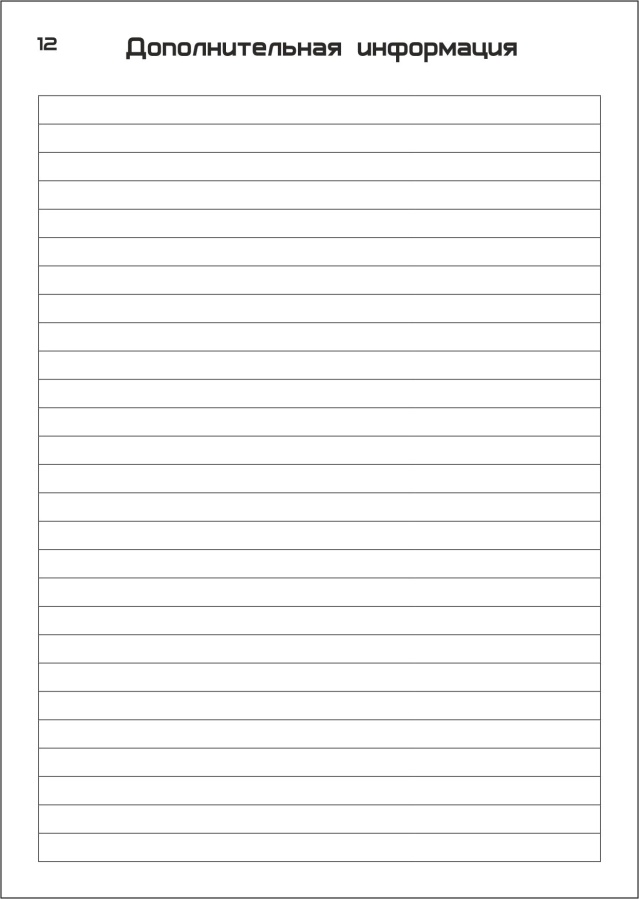 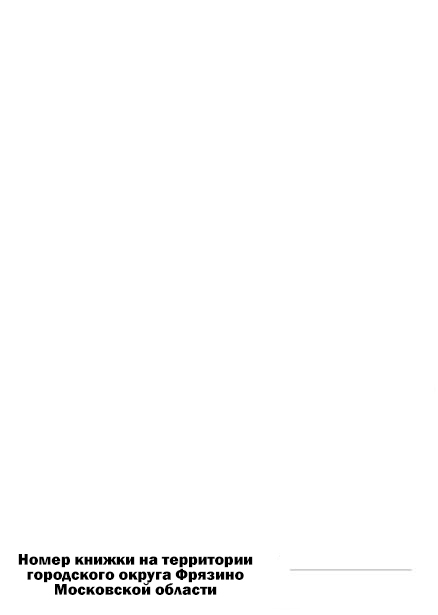 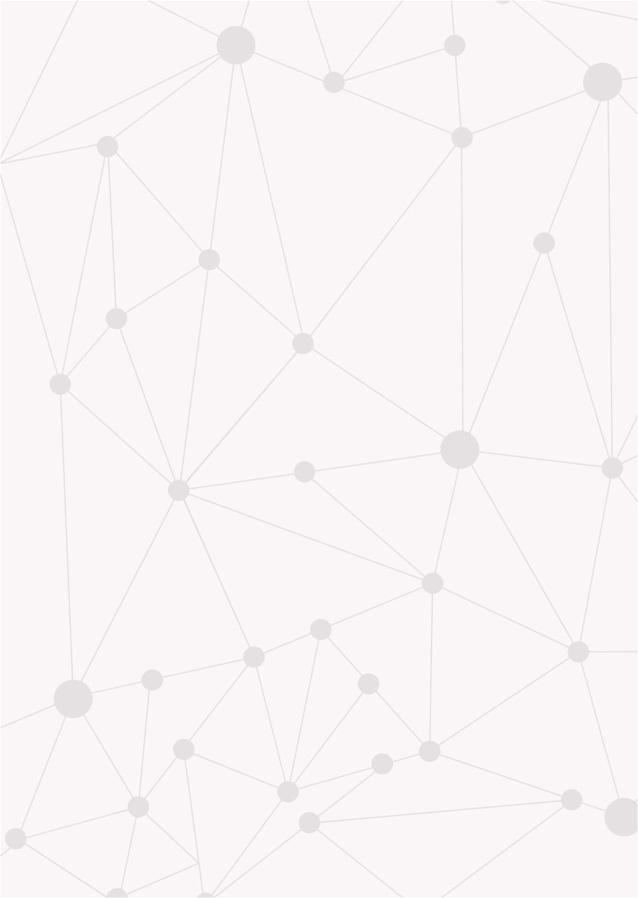 